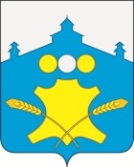 АдминистрацияХолязинского сельсоветаБольшемурашкинского муниципального  района Нижегородской областиПОСТАНОВЛЕНИЕ09 февраля 2017 года                                                                                           № 14О внесении изменений в постановление № 51-г от 25.05.2015 года «Об утверждении Административного регламента по оказанию муниципальной услуги   «Предоставление земельных участков из земель сельскохозяйственного назначения, находящихся в муниципальной собственности Холязинского сельсовета Большемурашкинского муниципального района, а также государственная собственность на которые не разграничена, для создания фермерского хозяйства и осуществления его деятельности»В соответствии с Федеральным законом от 03.07.2016 года № 334-ФЗ «О внесении изменений в Земельный кодекс Российской Федерации и отдельные законодательные акты Российской Федерации», в целях исполнения протеста прокуратуры Большемурашкинского района от 31.01.2017 года № 2-3-2017 «на постановление администрации Холязинского сельсовета № 51-г от 25.05.2015 года «Об утверждении Административного регламента по оказанию муниципальной услуги «Предоставление земельных участков из земель сельскохозяйственного назначения, находящихся в муниципальной собственности Холязинского сельсовета Большемурашкинского муниципального района, а также государственная собственность на которые не разграничена, для создания фермерского хозяйства и осуществления его деятельности» администрация Холязинского сельсовета п о с т а н о в л я е т :1. Внести в постановление № 51-г от 25.05.2015 года «Об утверждении Административного регламента по оказанию муниципальной услуги   «Предоставление земельных участков из земель сельскохозяйственного назначения, находящихся в муниципальной собственности Холязинского сельсовета Большемурашкинского муниципального района, а также государственная собственность на которые не разграничена, для создания фермерского хозяйства и осуществления его деятельности» следующие изменения:1.1. В наименовании, тексте постановления и по тексту Административного регламента слова «, а также собственность на которых не разграничена,» исключить.2. Контроль за исполнением настоящего постановления оставляю за собой.Исполняющий обязанности главы Администрации Холязинского сельсовета                                              Ф.А.Лицов